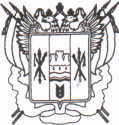 Ростовская область Егорлыкский районАдминистрация Шаумяновскогосельского поселенияПОСТАНОВЛЕНИЕ30 декабря 2016  года	                      № 177                            х. ШаумяновскийОб утверждении Плана мероприятий по реализации в 2017-2018 годах «Стратегии государственной национальной политики Российской  Федерации на период до 2025 года» в Шаумяновском сельском поселении В соответствии с распоряжением Правительства Российской Федерации от 23.12.2015 № 2648-р, руководствуясь Уставом муниципального образования «Шаумяновское сельское поселение»:1. Утвердить План мероприятий по реализации в 2017-2018 годах  «Стратегии государственной национальной политики Российской Федерации на период до 2025 года» в Шаумяновском селськом поселении согласно приложению к настоящему распоряжению.2. Распоряжение вступает в силу со дня его официального опубликования.3. Контроль  за выполнением распоряжения оставляю за собой.Глава Администрации Шаумяновского
селського поселения                                                                               С.Л. АванесянПриложение к распоряжению Администрации Шаумяновского селського поселенияот 30.12.2016 года №177План мероприятий по реализации в 2017-2018 годах «Стратегии государственной национальной политики Российской Федерации на период до 2025 года» в Шаумяновском селськом поселении №п/пНаименование мероприятияСрок исполненияОтветственные исполнителиИсточники финансированияЗадача СтратегииИндикаторы (количественные или качественные для контроля исполнения мероприятияДокументы, подтверждающие исполнение мероприятия122345566781. Совершенствование государственного управления на территории Ростовской областив сфере реализации государственной национальной политики Российской Федерации1. Совершенствование государственного управления на территории Ростовской областив сфере реализации государственной национальной политики Российской Федерации1. Совершенствование государственного управления на территории Ростовской областив сфере реализации государственной национальной политики Российской Федерации1. Совершенствование государственного управления на территории Ростовской областив сфере реализации государственной национальной политики Российской Федерации1. Совершенствование государственного управления на территории Ростовской областив сфере реализации государственной национальной политики Российской Федерации1. Совершенствование государственного управления на территории Ростовской областив сфере реализации государственной национальной политики Российской Федерации1. Совершенствование государственного управления на территории Ростовской областив сфере реализации государственной национальной политики Российской Федерации1. Совершенствование государственного управления на территории Ростовской областив сфере реализации государственной национальной политики Российской Федерации1. Совершенствование государственного управления на территории Ростовской областив сфере реализации государственной национальной политики Российской Федерации1. Совершенствование государственного управления на территории Ростовской областив сфере реализации государственной национальной политики Российской Федерации1. Совершенствование государственного управления на территории Ростовской областив сфере реализации государственной национальной политики Российской Федерации1.1Участие в  зональных совещаниях и семинарах по вопросам сохранения межэтнической стабильности и профилактики экстремистских проявлений и  вопросам гармонизации межэтнических отношений Участие в  зональных совещаниях и семинарах по вопросам сохранения межэтнической стабильности и профилактики экстремистских проявлений и  вопросам гармонизации межэтнических отношений по плану министерства внутренней и информационной политики Ростовской области  Глава Администрации Шаумяновского селського поселенияфинанси-рование не требуетсяфинанси-рование не требуетсяфинанси-рование не требуетсясовершенствование муниципальногоуправления на территории Шаумяновского сельского поселения в сфере реализации государственной национальной политики Российской Федерациине менее 3 человекотчет о проделанной работе согласно протоколов указанных совещаний1.2Разработка планов мероприятий по профилактике экстремизма и формированию толерантности в подростковой и молодежной средеРазработка планов мероприятий по профилактике экстремизма и формированию толерантности в подростковой и молодежной средеежегодно в конце отчетного  годаАдминистрация Шаумяновского сельского поселенияфинанси-рование не требуетсяфинанси-рование не требуетсяфинанси-рование не требуетсяповышение эффективности  и качества деятельности в сфере урегулирования конфликтных ситуаций на национальной почвеохват мероприятиями всех муниципальных образовательных учрежденийежеквартальный отчет о проделанной работе1.3.Осуществление оперативного обмена информацией между Администрацией Шаумяновского сельского поселения,ОМВД России по Егорлыкскому районуОсуществление оперативного обмена информацией между Администрацией Шаумяновского сельского поселения,ОМВД России по Егорлыкскому районуежегодноодин раз в полугодиеОМВД России по Егорлыкскому району(по согласованию),Глава Админитсрации Шаумяновсокого сельского поселенияфинанси-рование не требуетсяфинанси-рование не требуетсяфинанси-рование не требуетсяорганизация совместного оперативного влияния на ситуацию в сфере межэтнических отношений на территории Шаумяновского селського поселенияАдминистрация Шаумяновского сельского послеенияотчет о проделанной работе2. Обеспечение равноправия граждан, реализации их конституционных правна территории Егорлыкского района в сфере государственной национальной политики Российской Федерации2. Обеспечение равноправия граждан, реализации их конституционных правна территории Егорлыкского района в сфере государственной национальной политики Российской Федерации2. Обеспечение равноправия граждан, реализации их конституционных правна территории Егорлыкского района в сфере государственной национальной политики Российской Федерации2. Обеспечение равноправия граждан, реализации их конституционных правна территории Егорлыкского района в сфере государственной национальной политики Российской Федерации2. Обеспечение равноправия граждан, реализации их конституционных правна территории Егорлыкского района в сфере государственной национальной политики Российской Федерации2. Обеспечение равноправия граждан, реализации их конституционных правна территории Егорлыкского района в сфере государственной национальной политики Российской Федерации2. Обеспечение равноправия граждан, реализации их конституционных правна территории Егорлыкского района в сфере государственной национальной политики Российской Федерации2. Обеспечение равноправия граждан, реализации их конституционных правна территории Егорлыкского района в сфере государственной национальной политики Российской Федерации2. Обеспечение равноправия граждан, реализации их конституционных правна территории Егорлыкского района в сфере государственной национальной политики Российской Федерации2. Обеспечение равноправия граждан, реализации их конституционных правна территории Егорлыкского района в сфере государственной национальной политики Российской Федерации2. Обеспечение равноправия граждан, реализации их конституционных правна территории Егорлыкского района в сфере государственной национальной политики Российской Федерации2.1Мониторинг обращений граждан о фактах нарушения принципа равноправия граждан независимо от расы, этнической принадлежности, языка, отношения к религии, убеждений, принадлежности к общественным объединениямМониторинг обращений граждан о фактах нарушения принципа равноправия граждан независимо от расы, этнической принадлежности, языка, отношения к религии, убеждений, принадлежности к общественным объединениямвесь период отчет - до 10 февраля года, следующего за отчетнымАдминистрация Шаумяновского селського поселенияАдминистрация Шаумяновского селського поселенияфинанси-рование не требуетсяобеспечение реализации принципа равноправия граждан независимо от расы, этнической принадлежности, языка, отношения к религии, убеждений, принадлежности к общественным объединениямобеспечение реализации принципа равноправия граждан независимо от расы, этнической принадлежности, языка, отношения к религии, убеждений, принадлежности к общественным объединениямОхват жителей поселенияаналитические отчеты на официальном сайте Администрации Шаумяновского сельского поселения в сети «Интернет»2.2Незамедлительное информирование Главы Администрации Шаумяновского сельского поселения в  случае обострения ситуации в сфере межэтнических отношений, при появлении явных признаков ухудшения ситуацииНезамедлительное информирование Главы Администрации Шаумяновского сельского поселения в  случае обострения ситуации в сфере межэтнических отношений, при появлении явных признаков ухудшения ситуациивесь период ОМВД России по Егорлыкскому району ОМВД России по Егорлыкскому районуфинанси-рование не требуетсянезамедлительное реагирование на обострения ситуации в сфере межэтнических отношенийнезамедлительное реагирование на обострения ситуации в сфере межэтнических отношенийОхват жителей поселенияинформационная справка 3. Обеспечение межэтнического согласия, укрепления единства и духовной общности населения, гармонизациямежэтнических отношений на территории Шаумяновского сельского поселения3. Обеспечение межэтнического согласия, укрепления единства и духовной общности населения, гармонизациямежэтнических отношений на территории Шаумяновского сельского поселения3. Обеспечение межэтнического согласия, укрепления единства и духовной общности населения, гармонизациямежэтнических отношений на территории Шаумяновского сельского поселения3. Обеспечение межэтнического согласия, укрепления единства и духовной общности населения, гармонизациямежэтнических отношений на территории Шаумяновского сельского поселения3. Обеспечение межэтнического согласия, укрепления единства и духовной общности населения, гармонизациямежэтнических отношений на территории Шаумяновского сельского поселения3. Обеспечение межэтнического согласия, укрепления единства и духовной общности населения, гармонизациямежэтнических отношений на территории Шаумяновского сельского поселения3. Обеспечение межэтнического согласия, укрепления единства и духовной общности населения, гармонизациямежэтнических отношений на территории Шаумяновского сельского поселения3. Обеспечение межэтнического согласия, укрепления единства и духовной общности населения, гармонизациямежэтнических отношений на территории Шаумяновского сельского поселения3. Обеспечение межэтнического согласия, укрепления единства и духовной общности населения, гармонизациямежэтнических отношений на территории Шаумяновского сельского поселения3. Обеспечение межэтнического согласия, укрепления единства и духовной общности населения, гармонизациямежэтнических отношений на территории Шаумяновского сельского поселения3. Обеспечение межэтнического согласия, укрепления единства и духовной общности населения, гармонизациямежэтнических отношений на территории Шаумяновского сельского поселения3.13.1Классные часы, тематические уроки (занятия), посвященные Дню Конституции Российской Федерацииежегодно МБУК ШСП Шаумяновский СДКфинанси-рование не требуетсяфинанси-рование не требуетсяформирование патриотического сознания среди школьниковформирование патриотического сознания среди школьниковохват мероприятиями всех муниципальных образовательных учреждений Отчетная документация МБУК ШСП Шаумяновский СДК3.23.2Мероприятия по чествованию ветеранов ВОВ и празднования Дня Победы.ежегодноМБУК ШСП Шаумяновский СДКфинанси-рование не требуетсяфинанси-рование не требуетсяразвитие культуры толерантного отношения и патриотического воспитания  в молодежной средеразвитие культуры толерантного отношения и патриотического воспитания  в молодежной средеОхват жителей поселенияинформационная справка3.33.3Организация и проведение районного фестиваля национальных культур «В дружбе народов – единство России»ежегодноМБУК ШСП Шаумяновский СДКв пределах средств, предусмотренных на исполнение муниципального задания в пределах средств, предусмотренных на исполнение муниципального задания сохранение и развитие традиционной культуры, укрепление единства и духовной общности многонационального населения Шаумяновского сельского поселения сохранение и развитие традиционной культуры, укрепление единства и духовной общности многонационального населения Шаумяновского сельского поселения Охват жителей поселенияинформационная справка, отчет о проделанной работе3.43.4Мониторинг демографической ситуации в Шаумяновском сельском поселении посредством сбора и анализа информации о миграции, рождаемости, смертности, национальном и количественном составе  населенияежегодноАдминистрация Шаумяновского сельского поселенияфинанси-рование не требуетсяфинанси-рование не требуетсямониторинг состояния межэтнических отношений на территории Шаумяновского сельского поселения, оперативное реагирование на возникновение межэтнической напряженности и ранее предупреждение конфликтных ситуаций в данной сфере общественной жизнимониторинг состояния межэтнических отношений на территории Шаумяновского сельского поселения, оперативное реагирование на возникновение межэтнической напряженности и ранее предупреждение конфликтных ситуаций в данной сфере общественной жизниОхват жителей поселениярезультаты мониторинга3.53.5Проведение рейдовых мероприятий по выявлению негативных явлений среди населенияЕжеквартальноАдминистрация Шаумяновского сельского поселения, ОМВД России по Егорлыкскому району(по согласованию)финанси-рование не требуетсяфинанси-рование не требуетсяобеспечение межэтнического согласия, гармонизация межэтнических отношенийобеспечение межэтнического согласия, гармонизация межэтнических отношенийОхват жителей поселенияинформационная справка3.63.6Содействие проведению праздничных и торжественных мероприятий, приуроченных к памятным датам в истории народов России, в том числе посвященных:ежегодноАдминистрация Шаумяновского сельского поселенияфинанси-рование не требуетсяфинанси-рование не требуетсяраспространение знаний об истории и культуре народов Российской Федерации, проживающих на территории Егорлыкского районараспространение знаний об истории и культуре народов Российской Федерации, проживающих на территории Егорлыкского районаотчет о проделанной работе3.6.13.6.1Дню славянской письменности и культурыМай,ежегодноМБУК ШСП Шаумновский СДКв пределах средств, предусмотренных на исполнение муниципального задания в пределах средств, предусмотренных на исполнение муниципального задания поддержка и развитие государственного языка Российской Федерации и славянской культуры как ядра общероссийской гражданской идентичности у жителей Шаумяновского сельского поселения;обеспечение сохранения и приумножения культурного наследия народов Российской Федерации путем формирования в обществе атмосферы уважения к историческому наследию и культурным ценностямподдержка и развитие государственного языка Российской Федерации и славянской культуры как ядра общероссийской гражданской идентичности у жителей Шаумяновского сельского поселения;обеспечение сохранения и приумножения культурного наследия народов Российской Федерации путем формирования в обществе атмосферы уважения к историческому наследию и культурным ценностямНе менее 100 участниковотчет о проделанной работе3.6.23.6.2Дню народного единстваНоябрь,ежегодноМБУК ШСП Шаумновский СДКв пределах средств, предусмотренных на исполнение муниципального задания в пределах средств, предусмотренных на исполнение муниципального задания обеспечение сохранения и приумножения духовного и культурного потенциала многонационального народа Шаумяновского селського поселения на основе идей единства и дружбы народов, межнационального (межэтнического) согласия;формирование культуры межнационального (межэтнического) общения в соответствии с нормами морали и традициями народов Российской Федерацииобеспечение сохранения и приумножения духовного и культурного потенциала многонационального народа Шаумяновского селського поселения на основе идей единства и дружбы народов, межнационального (межэтнического) согласия;формирование культуры межнационального (межэтнического) общения в соответствии с нормами морали и традициями народов Российской ФедерацииНе менее 150 участниковотчет о проделанной работе3.6.33.6.3Дню Российского ФлагаАвгуст,ежегодноМБУК ШСП Шаумновский СДКв пределах средств, предусмотренных на исполнение муниципального задания в пределах средств, предусмотренных на исполнение муниципального задания воспитание патриотизма, укрепление активной гражданской позиции жителей Шаумяновского сельского поселениявоспитание патриотизма, укрепление активной гражданской позиции жителей Шаумяновского сельского поселенияНе менее 100 участниковотчет о проделанной работе3.13.3.13.Организация и проведение мероприятий, посвященных Дню солидарности в борьбе с терроризмомСентябрь,ежегодноМБУК ШСП Шаумновский СДКв пределах средств, предусмотренных на исполнение муниципального задания в пределах средств, предусмотренных на исполнение муниципального задания формирование у молодежи установок по непринятию идеологии экстремизма и терроризмаформирование у молодежи установок по непринятию идеологии экстремизма и терроризмаНе менее 100 участниковотчет о проделанной работе3.143.14Организация и проведение областной акции «Декада толерантности»ежегодноМБУК ШСП Шаумновский СДКфинансирование не требуетсяфинансирование не требуетсяпривлечение внимания молодежи к важности (ценности) уважения других народов, культур, традицийпривлечение внимания молодежи к важности (ценности) уважения других народов, культур, традицийНе менее 100 участниковотчет о проделанной работе4. Информационно-пропагандистские мероприятия4. Информационно-пропагандистские мероприятия4. Информационно-пропагандистские мероприятия4. Информационно-пропагандистские мероприятия4. Информационно-пропагандистские мероприятия4. Информационно-пропагандистские мероприятия4. Информационно-пропагандистские мероприятия4. Информационно-пропагандистские мероприятия4. Информационно-пропагандистские мероприятия4.14.1Освещение в СМИ информации о деятельности Администрации Шаумяновского селського поселения  о гармонизации межнациональных отношений на поселениявесь периодАдминистрация Шаумяновского селського поселения,ОМВД России по Егорлыкскому району,финансирование не требуетсяфинансирование не требуетсяорганизация освещения актуальных вопрос в сфере межнациональных отношений.организация освещения актуальных вопрос в сфере межнациональных отношений.Охват жителей поселенияинформационная справка